PERSYARATAN PENGURUSAN SURAT AKTIP KULIAHSuratpermohonan yang bersangkutnFoto copy SPP terakhirFoto copy KTM (Kecuali Semester 1)Foto copy KHS (Kecuali Semester 1)NB:TidakMelayaniMahasiswa / Mahasiswi di Jam Istirahat (12:00 - 13:30)TidakMelayaniMahasiswa / Mahasiswi2.1 BerkelakuanTidakSopan2.2 MemakaiCelana Jens2.3 MemakaiKaos Oblong2.4 MemakaiBajuTransparanBagiWanita2.5 Merokok di LingkunganRuanganAdministrasi2.6 Memakai Sandal JepitSURAT KETERANGANNOMOR : B.         /SH.III/PP.009/    /2021Yang bertanda tangan di bawah ini,Nama				: Dr. Arifuddin Muda Harahap, M.HumNIP				: 19810828 200901 1 011Jabatan      	: Wakil Dekan Bidang Kemahasiswaan, Alumni dan	  Kerjasama	dengan ini menerangkan bahwa,Nama				: NIM				: Tempat /Tanggal Lahir	: Semester /Jurusan		: Alamat				: Adalah benar mahasiswa Fakultas Syari`ah dan Hukum Tahun Akademik 2020/2021, menurut sepengetahuan kami mahasiswa tersebut masih aktif kuliah, berkelakuan baik dan tidak sedang menerima beasiswa dari instansi manapun.Demikian surat keterangan ini kami berikan untuk dipergunakan seperlunya.Medan,               /2021    a.n. Dekan Wakil Dekan Bidang Kemahasiswaan, Alumni dan KerjasamaDr. Arifuddin Muda Harahap, M.HumNIP. 19810828 200901 1 011Tembusan :Dekan Fakultas Syariahdan Hukum  UIN  – SUYbs.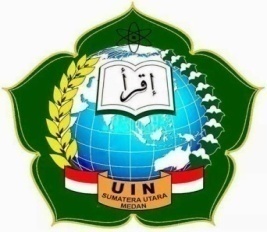 